                                     «Жас Ұлан» - жетістікке жеткені»

2020 жылдың 4-9 қараша аралығында Оқушылар сарайының «Жас Ұлан» бірыңғай балалар мен жасөспірімдер ұйымының ұйымдастыруымен «Жас Ұлан»-жетістікке жеткені» атты бейнеролик байқауы өтті. Байқаудың мақсаты оқушыны шығармашылық жұмыстарға бейімдеу, бойында рухани—адамгершілік тәрбиені және шығармашыл жастардың өнеріне қолдау көрсету. Байқауға қала мектептерінің үздік жас ұландары қатысты. Олардың әрқайсысы өз білім ошағының белсенділері. Байқауда өздерінің жыл бойы жасаған жұмыстары мен іс-шаралары, жетістіктері туралы атап көрсетті.«Жас Ұлан» - жетістікке жеткені»

2020 года с 2 по 5 ноября во Дворце школьников среди членов детской-юношеской организации «Жас Ұлан» прошел конкурс эссе «Жас Ұлан»-жетістікке жеткені», где жасулановцы школ города рассказали о своей работе, мероприятиях и достижениях. Основной целью конкурса стало развитие навыков самостоятельного творческого мышления и письменного изложения собственных мыслей.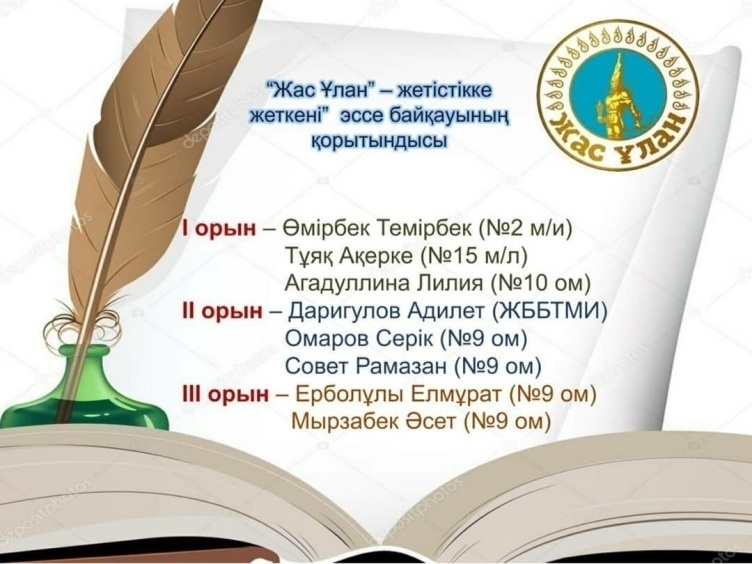 